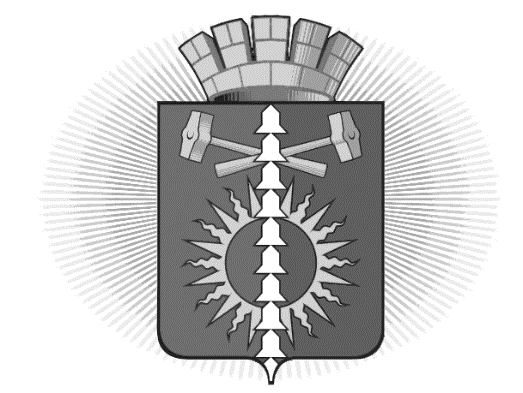 АДМИНИСТРАЦИЯГОРОДСКОГО ОКРУГА ВЕРХНИЙ ТАГИЛП О С Т А Н О В Л Е Н И Е30.08.2016г. № 654город Верхний ТагилОб утверждении плана мероприятий по управлению риском и обеспечению санитарно-эпидемиологического благополучия населения городского округа Верхний Тагил на 2016-2017 годыВ соответствии с Федеральным законом от 30.03.1999 № 52-ФЗ (ред.                   от 03.07.2016)«О санитарно-эпидемиологическом благополучии населения», в целях реализации предложений Управления Федеральной службы по надзору в сфере защиты прав потребителей и благополучия человека по Свердловской области по управлению риском для здоровья населения и обеспечению санитарно-эпидемиологического благополучия населения Свердловской области и устранения замечаний, указанных в докладе «О санитарно-эпидемиологической обстановке в Свердловской области за 2015 год», руководствуясь Уставом городского округа Верхний Тагил,ПОСТАНОВЛЯЕТ:Утвердить план мероприятий по улучшению санитарно-эпидемиологического благополучия населения городского округа Верхний Тагил на 2016-2017 годы (прилагается).Обеспечить реализацию предложений по управлению риском для здоровья и обеспечению санитарно-эпидемиологического благополучия населения.Разместить настоящее постановление на официальном сайте городского округа Верхний Тагил www.go-vtagil.ru.                         Контроль за исполнением настоящего постановления оставляю за собой. Глава городского округа Верхний Тагил                                         С.Г. КалининПриложение № 1к постановлению администрации городского округа Верхний Тагил от  30.08.2016  № 354План мероприятий по управлению риском и обеспечению санитарно-эпидемиологического благополучия населениягородского округа Верхний Тагил на 2016-2017 годы№ п/пЗадачи по управлению риском для здоровья населения Мероприятия для решения задачСроки исполненияСубъекты управления риском для здоровья населенияЦелевые показатели управления риском для здоровья населенияРаздел 1. Улучшение качества атмосферного воздуха и почвРаздел 1. Улучшение качества атмосферного воздуха и почвРаздел 1. Улучшение качества атмосферного воздуха и почвРаздел 1. Улучшение качества атмосферного воздуха и почвРаздел 1. Улучшение качества атмосферного воздуха и почвРаздел 1. Улучшение качества атмосферного воздуха и почв1.Снизить химическую нагрузку на население в связи с химическим загрязнением атмосферного воздуха приоритетными загрязняющими веществами (пылевыми частицами, свинцом, диоксидом азота, диоксидом серы, бенз(а)пиреном, кадмием)Развитие системы автоматического мониторинга и контроля за загрязнением атмосферного воздуха2016-2017 г.г.Предприятия ГО (по согласованию)Снижение уровня воздействия загрязненной атмосферы на здоровье человека1.Снизить химическую нагрузку на население в связи с химическим загрязнением атмосферного воздуха приоритетными загрязняющими веществами (пылевыми частицами, свинцом, диоксидом азота, диоксидом серы, бенз(а)пиреном, кадмием)Контроль за непредвиденными разовыми выбросами загрязняющих веществ промышленными предприятиями2016-2017 г.г.Предприятия ГО (по согласованию)ЕДДССнижение уровня воздействия загрязненной атмосферы на здоровье человека1.Снизить химическую нагрузку на население в связи с химическим загрязнением атмосферного воздуха приоритетными загрязняющими веществами (пылевыми частицами, свинцом, диоксидом азота, диоксидом серы, бенз(а)пиреном, кадмием)Информирования населения о высоких уровнях загрязнения атмосферы на территории ГО2016-2017 г.г.Предприятия ГО (по согласованию)ЕДДССнижение уровня воздействия загрязненной атмосферы на здоровье человека1.Снизить химическую нагрузку на население в связи с химическим загрязнением атмосферного воздуха приоритетными загрязняющими веществами (пылевыми частицами, свинцом, диоксидом азота, диоксидом серы, бенз(а)пиреном, кадмием)Информирование населения о превышении нормативов загрязнения атмосферного воздуха в связи с неблагоприятными метеорологическими условиями2016-2017 г.г.ЕДДССнижение уровня воздействия загрязненной атмосферы на здоровье человека1.Снизить химическую нагрузку на население в связи с химическим загрязнением атмосферного воздуха приоритетными загрязняющими веществами (пылевыми частицами, свинцом, диоксидом азота, диоксидом серы, бенз(а)пиреном, кадмием)Организация оперативной медицинской помощи населению из групп риска с учетом климатических изменений2016-2017 г.г.ГБУЗ СО «Городская больница г. Верхний Тагил» (по согласованию)Снижение уровня воздействия загрязненной атмосферы на здоровье человекаСтроительство парогазовой установки на ПГУ-420 АО «ИНТЕР РАО-Электрогенерация» филиал Верхнетагильской ГРЭСАО «ИНТЕР РАО-Электрогенерация» филиал Верхнетагильской ГРЭСМесячник по очистке и благоустройству населенных пунктов городского округаАдминистрация ГООзеленение городской территории Администрация ГОРемонт дорожного покрытияАдминистрация ГОУстройство минерализованных полос вокруг населенных пунктов и коллективных садов Администрация ГО2.Снизить пылевую нагрузку на население путем пылеподавленияКомплексное содержание дорог (расчистка, поливка, обкоска)2016 – 2017 г.г.Предприятия ГО (по согласованию)Сокращение выбросов загрязняющих веществ от повторного загрязнения2.Снизить пылевую нагрузку на население путем пылеподавленияСодержание мест общего пользования2016 – 2017 г.г.Предприятия ГО (по согласованию)Сокращение выбросов загрязняющих веществ от повторного загрязнения3.Организация проведения санаций загрязненных почв на территориях с чрезвычайно опасным и опасным уровнем загрязнения, а также на территориях расположения дачных участков Формирование списка территорий риска с повышенным загрязнением почв 2016-2017 г.г.Администрация ГОУменьшение выбросов предприятий и автотранспорта на население Снижение химической нагрузки на население в связи с загрязнение почв3.Организация проведения санаций загрязненных почв на территориях с чрезвычайно опасным и опасным уровнем загрязнения, а также на территориях расположения дачных участков Санация загрязненных почв2016-2017 г.г.Предприятия ГО (по согласованию, коллективные сады (по согласованию)Уменьшение выбросов предприятий и автотранспорта на население Снижение химической нагрузки на население в связи с загрязнение почв3.Организация проведения санаций загрязненных почв на территориях с чрезвычайно опасным и опасным уровнем загрязнения, а также на территориях расположения дачных участков Рекультивация загрязненных территорий2016-2017 г.г.Коллективные сады (по согласованию)Уменьшение выбросов предприятий и автотранспорта на население Снижение химической нагрузки на население в связи с загрязнение почв4.Обеспечить проведение мероприятий, направленных на санитарную очистку территорий, утилизацию бытовых отходов. Организация и содержание мест захороненийРеализация Генеральной схемы очистки территории насаленных пунктов городского округа Верхний Тагил Генеральная схема очистки территории насаленных пунктов городского округа Верхний Тагил2016-2017 г.г.Администрация ГО Предприятия ГО (по согласованию)Обеспечение благоприятныхи безопасных условий для человека и окружающей средыУлучшение санитарного состояния территории городского округа4.Обеспечить проведение мероприятий, направленных на санитарную очистку территорий, утилизацию бытовых отходов. Организация и содержание мест захороненийМероприятия для улучшения санитарно-эпидемиологического благополучия населения в рамках схемы санитарной очистки на территории городского округа Верхний Тагил2016-2017 г.г.Администрация ГО Предприятия ГО (по согласованию)Обеспечение благоприятныхи безопасных условий для человека и окружающей средыУлучшение санитарного состояния территории городского округа4.Обеспечить проведение мероприятий, направленных на санитарную очистку территорий, утилизацию бытовых отходов. Организация и содержание мест захороненийРеализация мероприятий в рамках подпрограммы 1 «Экологическая программа на территории городского округа Верхний Тагил»2016-2017 г.г.Администрация ГО Предприятия ГО (по согласованию)Обеспечение благоприятныхи безопасных условий для человека и окружающей средыУлучшение санитарного состояния территории городского округа4.Обеспечить проведение мероприятий, направленных на санитарную очистку территорий, утилизацию бытовых отходов. Организация и содержание мест захороненийСодержание территории кладбища2016-2017 г.г.Администрация ГООбеспечение благоприятныхи безопасных условий для человека и окружающей средыУлучшение санитарного состояния территории городского округаРаздел 2. Улучшение качества питьевого водоснабженияРаздел 2. Улучшение качества питьевого водоснабженияРаздел 2. Улучшение качества питьевого водоснабженияРаздел 2. Улучшение качества питьевого водоснабженияРаздел 2. Улучшение качества питьевого водоснабженияРаздел 2. Улучшение качества питьевого водоснабжения5.Реализовать меры по снижению химической нагрузки на население в связи с воздействием на здоровье некачественной питьевой воды (в том числе по приоритетным загрязнителям - железо, марганец, показателям – цветность, мутность)Выполнение производственного лабораторного контроля подаваемой населению водыПо плану производственного контроля ежегодноПредприятия ГО (по согласованию)Обеспечение население доброкачественной питьевой водой5.Реализовать меры по снижению химической нагрузки на население в связи с воздействием на здоровье некачественной питьевой воды (в том числе по приоритетным загрязнителям - железо, марганец, показателям – цветность, мутность)Реконструкция и модернизация инженерной инфраструктуры жилищно-коммунального хозяйстваЕжегодно по плануАдминистрация ГООбеспечение население доброкачественной питьевой водой5.Реализовать меры по снижению химической нагрузки на население в связи с воздействием на здоровье некачественной питьевой воды (в том числе по приоритетным загрязнителям - железо, марганец, показателям – цветность, мутность)Внедрение современных технологий обеззараживания воды (обеззараживание диоксидом хлора, ультрафиолетовые системы обеззараживания)2016 - 2017 г.г.Филиал «Верхнетагильская ГРЭС» ОАО «ИНТЕР РАО- ЭлектрогенерацияООО «Агрофирма «Северная»МУП «УЖКХ»Обеспечение население доброкачественной питьевой водой5.Реализовать меры по снижению химической нагрузки на население в связи с воздействием на здоровье некачественной питьевой воды (в том числе по приоритетным загрязнителям - железо, марганец, показателям – цветность, мутность)Обустройство нецентрализованных источников водоснабжения населения в соответствии с санитарными требованиями2016 - 2017 г.г.Администрация городского округаОбеспечение население доброкачественной питьевой водой5.Реализовать меры по снижению химической нагрузки на население в связи с воздействием на здоровье некачественной питьевой воды (в том числе по приоритетным загрязнителям - железо, марганец, показателям – цветность, мутность)Использование систем локальной доочистки питьевой воды, в первую очередь в дошкольных и школьных образовательных учреждениях2016-2017 г.г.МКУ Управление образования,образовательные организацииОбеспечение население доброкачественной питьевой водой5.Реализовать меры по снижению химической нагрузки на население в связи с воздействием на здоровье некачественной питьевой воды (в том числе по приоритетным загрязнителям - железо, марганец, показателям – цветность, мутность)Расширение снабжения населения качественной бутилированной водой, обогащенной йодом и фтором2016-2017 г.г.Индивидуальные предпринимателиОбеспечение население доброкачественной питьевой водой6.Обеспечить содержание водоисточников централизованного и децентрализованного хозяйственно-питьевого водоснабжения в соответствии с требованиями санитарного законодательства.Замена и модернизация систем канализации и очистных сооружений;2016-2017г.г.Филиал «Верхнетагильская ГРЭС» ОАО «ИНТЕР РАО- ЭлектрогенерацияООО «Агрофирма «Северная»Обеспечение население доброкачественной питьевой водой6.Обеспечить содержание водоисточников централизованного и децентрализованного хозяйственно-питьевого водоснабжения в соответствии с требованиями санитарного законодательства.Обеспечение лабораторного производственного контроля на объектах централизованного и децентрализованного хозяйственно-питьевого водоснабжения2016-2017г.г.Филиал «Верхнетагильская ГРЭС» ОАО «ИНТЕР РАО- ЭлектрогенерацияООО «Агрофирма «Северная»МУП «УЖКХ»Администрация городского округаОбеспечение население доброкачественной питьевой водой6.Обеспечить содержание водоисточников централизованного и децентрализованного хозяйственно-питьевого водоснабжения в соответствии с требованиями санитарного законодательства.Недопущение самовольной застройки на водосборной площади водоисточниковПостоянноАдминистрация городского округаОбеспечение население доброкачественной питьевой водой6.Обеспечить содержание водоисточников централизованного и децентрализованного хозяйственно-питьевого водоснабжения в соответствии с требованиями санитарного законодательства.Разработка и организация зон санитарной охраны источников водоснабжения2016-2017г.г.Филиал «Верхнетагильская ГРЭС» ОАО «ИНТЕР РАО- ЭлектрогенерацияООО «Агрофирма «Северная»МУП «УЖКХ»Обеспечение население доброкачественной питьевой водой6.Обеспечить содержание водоисточников централизованного и децентрализованного хозяйственно-питьевого водоснабжения в соответствии с требованиями санитарного законодательства.Выполнение ограничительных мероприятий в зонах санитарной охраны водоисточниковПостоянноФилиал «Верхнетагильская ГРЭС» ОАО «ИНТЕР РАО- ЭлектрогенерацияООО «Агрофирма «Северная»МУП «УЖКХ»Обеспечение население доброкачественной питьевой водой6.Обеспечить содержание водоисточников централизованного и децентрализованного хозяйственно-питьевого водоснабжения в соответствии с требованиями санитарного законодательства.Соблюдение режимов хозяйственной деятельности в границах прибрежных защитных полос и водоохранных зонПостоянноПредприятия ГО (по согласованию)Обеспечение население доброкачественной питьевой водой6.Обеспечить содержание водоисточников централизованного и децентрализованного хозяйственно-питьевого водоснабжения в соответствии с требованиями санитарного законодательства.Обеспечение очистки ливневых стоковПостоянноМУП БлагоустройствоОбеспечение население доброкачественной питьевой водой7.Обеспечить соблюдение технологии водоподготовки для снабжения населения водой стандартного качестваВнедрение полного цикла очистки питьевой воды и обеспечение ее соответствия санитарно-химическим показателям гигиенических нормативовПостоянноПредприятия ГО (по согласованию)Обеспечение население доброкачественной питьевой водой7.Обеспечить соблюдение технологии водоподготовки для снабжения населения водой стандартного качестваПроведение производственного контроля за соблюдением санитарных правил и выполнением санитарно-противоэпидемических мероприятий на объектах водоподготовкиПостоянноПредприятия ГО (по согласованию)Обеспечение население доброкачественной питьевой водойРаздел 3. Улучшение качества питания населенияРаздел 3. Улучшение качества питания населенияРаздел 3. Улучшение качества питания населенияРаздел 3. Улучшение качества питания населенияРаздел 3. Улучшение качества питания населенияРаздел 3. Улучшение качества питания населения8.Реализовать меры по обеспечению рационального питания детей и подростков в образовательных учреждениях, соблюдению норм питания, включению в рационы обогащенной витаминами и микроэлементами продукции.Расширение ассортимента завтраков и обедов в общеобразовательных учреждениях2016-2017г.г.МКУ Управление образования,образовательные организацииОбеспечение качественным питанием детей и подростков в образовательных учреждениях8.Реализовать меры по обеспечению рационального питания детей и подростков в образовательных учреждениях, соблюдению норм питания, включению в рационы обогащенной витаминами и микроэлементами продукции.Обучение специалистов принципам рационального, диетического и детского питания с включением в рационы обогащенной витаминами и микроэлементами продукции2016-2017г.г.МКУ Управление образования,образовательные организацииОбеспечение качественным питанием детей и подростков в образовательных учреждениях8.Реализовать меры по обеспечению рационального питания детей и подростков в образовательных учреждениях, соблюдению норм питания, включению в рационы обогащенной витаминами и микроэлементами продукции.Разработка и внедрение рационов с учетом пищевой и энергетической ценности для детей и подростков с учетом возрастных группПостоянноМКУ Управление образования,образовательные организацииОбеспечение качественным питанием детей и подростков в образовательных учреждениях8.Реализовать меры по обеспечению рационального питания детей и подростков в образовательных учреждениях, соблюдению норм питания, включению в рационы обогащенной витаминами и микроэлементами продукции.Внедрение рационов и продуктов питания с заданными лечебно-профилактическими свойствамиПостоянноМКУ Управление образования,образовательные организацииОбеспечение качественным питанием детей и подростков в образовательных учреждениях8.Реализовать меры по обеспечению рационального питания детей и подростков в образовательных учреждениях, соблюдению норм питания, включению в рационы обогащенной витаминами и микроэлементами продукции.Обеспечение горячим питанием детей, подростков в организованных коллективахПостоянноМКУ Управление образования,образовательные организацииОбеспечение качественным питанием детей и подростков в образовательных учреждениях8.Реализовать меры по обеспечению рационального питания детей и подростков в образовательных учреждениях, соблюдению норм питания, включению в рационы обогащенной витаминами и микроэлементами продукции.Снабжение образовательных учреждениййодированной солью и обогащенной продукциейПостоянноМКУ Управление образования,образовательные организацииОбеспечение качественным питанием детей и подростков в образовательных учреждениях8.Реализовать меры по обеспечению рационального питания детей и подростков в образовательных учреждениях, соблюдению норм питания, включению в рационы обогащенной витаминами и микроэлементами продукции.Проведение витаминизации рационов питанияПостоянноМКУ Управление образования,образовательные организацииОбеспечение качественным питанием детей и подростков в образовательных учреждениях9.Расширить ассортимент выпускаемых продуктов питания, обогащенных витаминами и микроэлементами, обеспечить население йодинорованной сольюИспользование обогащенных микронутриентами продуктов питания при проведении закупок для муниципальных нужд на конкурсной основе по критериям качества и безопасностиПостоянноМКУ Управление образования,образовательные организацииОбеспечение качественным питанием детей и подростков в образовательных учреждениях9.Расширить ассортимент выпускаемых продуктов питания, обогащенных витаминами и микроэлементами, обеспечить население йодинорованной сольюРасширение ассортимента выпускаемых продуктов питания, обогащенных витаминами и микронутриентамиПостоянноМКУ Управление образования,образовательные организацииОбеспечение качественным питанием детей и подростков в образовательных учреждениях10.Обеспечить реализацию мероприятий по полноценному и рациональному питанию различных групп населения Организация питания работающего населения (столовые и буфеты с горячим питанием)ПостоянноПредприятия ГОУменьшить показатели неудовлетворительных проб продуктов питания10.Обеспечить реализацию мероприятий по полноценному и рациональному питанию различных групп населения Организация и проведение рейдов по проверке соблюдения сроков реализации продуктов в торговых точкахПостоянноРоспотребнадзорУменьшить показатели неудовлетворительных проб продуктов питанияРаздел 4. Профилактика факторов риска, связанных с условиями воспитания, обучения детей и подростковРаздел 4. Профилактика факторов риска, связанных с условиями воспитания, обучения детей и подростковРаздел 4. Профилактика факторов риска, связанных с условиями воспитания, обучения детей и подростковРаздел 4. Профилактика факторов риска, связанных с условиями воспитания, обучения детей и подростковРаздел 4. Профилактика факторов риска, связанных с условиями воспитания, обучения детей и подростковРаздел 4. Профилактика факторов риска, связанных с условиями воспитания, обучения детей и подростков11.Обеспечить полноценную физическую подготовку и воспитание детей в учебных учрежденияхОбустройство пришкольных спортивных зон и площадок, ограждение участков образовательных учрежденийПостоянноМКУ Управление образования,муниципальные образовательные учрежденияМКУ Управление образования,образовательные организацииОбеспечение полноценной физической подготовкой и воспитание детей в учебных учреждениях11.Обеспечить полноценную физическую подготовку и воспитание детей в учебных учрежденияхРевизия, ремонт и приобретение спортивного оборудования в школахЕжегодноМКУ Управление образования,муниципальные образовательные учрежденияМКУ Управление образования,образовательные организацииОбеспечение полноценной физической подготовкой и воспитание детей в учебных учреждениях11.Обеспечить полноценную физическую подготовку и воспитание детей в учебных учрежденияхПроведение уроков физического воспитания для детей и подростков в образовательных учреждениях с учетом возрастных гигиенических требований и нормативовПостоянноМКУ Управление образования,муниципальные образовательные учрежденияМКУ Управление образования,образовательные организацииОбеспечение полноценной физической подготовкой и воспитание детей в учебных учреждениях11.Обеспечить полноценную физическую подготовку и воспитание детей в учебных учрежденияхМониторинг физического развития и физической подготовленности детей и подростковПостоянноМКУ Управление культуры, спорта и молодежнойОбеспечение полноценной физической подготовкой и воспитание детей в учебных учреждениях11.Обеспечить полноценную физическую подготовку и воспитание детей в учебных учрежденияхПовышение квалификации и обучение преподавателей физической культуры по вопросам адекватных физических нагрузок для детей.ПостоянноМКУ Управление культуры, спорта и молодежной МКУ Управление образования,муниципальные образовательные учрежденияОбеспечение полноценной физической подготовкой и воспитание детей в учебных учреждениях12.Обеспечить приведение образовательных учреждений в соответствие с санитарными нормамиРемонт зданий муниципальных образовательных учреждений2016-2017 г.г.МКУ Управление культуры, спорта и молодежной МКУ Управление образования,муниципальные образовательные учрежденияСнижение влияния вредных факторов среды ОУ.12.Обеспечить приведение образовательных учреждений в соответствие с санитарными нормамиОбеспечение уровней освещенности и микроклимата в образовательных учреждениях в соответствии с гигиеническими нормамиПостоянноМКУ Управление культуры, спорта и молодежной МКУ Управление образования,муниципальные образовательные учрежденияСнижение влияния вредных факторов среды ОУ.12.Обеспечить приведение образовательных учреждений в соответствие с санитарными нормамиЗакупка мебели в соответствии с возрастными параметрами детейПостоянноМКУ Управление культуры, спорта и молодежной МКУ Управление образования,муниципальные образовательные учрежденияСнижение влияния вредных факторов среды ОУ.12.Обеспечить приведение образовательных учреждений в соответствие с санитарными нормамиКомплектование образовательных учреждений квалифицированными медицинскими кадрами2017г.ГБУЗ СО «Городская больница г. Верхний Тагил»Снижение влияния вредных факторов среды ОУ.12.Обеспечить приведение образовательных учреждений в соответствие с санитарными нормамиМатериально-техническое обеспечение пищеблоков образовательных учреждений;ПостоянноМКУ Управление образования,муниципальные образовательные учрежденияСнижение влияния вредных факторов среды ОУ.12.Обеспечить приведение образовательных учреждений в соответствие с санитарными нормамиРазвитие системы обеспечения качественного детского питания в образовательных учрежденияхПостоянноМКУ Управление образования,муниципальные образовательные учрежденияСнижение влияния вредных факторов среды ОУ.13.Обеспечить проведение мероприятий по профилактике острой и хронической заболеваемости детей и подростков в образовательных учрежденияхУкомплектование квалифицированными медицинскими кадрами медицинских учрежденийПостоянноГБУЗ СО «Городская больница г. Верхний Тагил»Снижение острой и хронической заболеваемости в образовательных учреждениях13.Обеспечить проведение мероприятий по профилактике острой и хронической заболеваемости детей и подростков в образовательных учрежденияхПроведение диспансеризации детей из групп рискаЕжегодноГБУЗ СО «Городская больница г. Верхний Тагил»Снижение острой и хронической заболеваемости в образовательных учреждениях13.Обеспечить проведение мероприятий по профилактике острой и хронической заболеваемости детей и подростков в образовательных учрежденияхРазработка и проведение оздоровительных мероприятий для детей и подростков с острой и хронической патологией в образовательных учреждениях, оздоровительных лагеряхПостоянноГБУЗ СО «Городская больница г. Верхний Тагил»Снижение острой и хронической заболеваемости в образовательных учреждениях13.Обеспечить проведение мероприятий по профилактике острой и хронической заболеваемости детей и подростков в образовательных учрежденияхСоздание условий для обучения детей-инвалидов в образовательном учреждении2016-2017г.г.МКУ Управление образования,муниципальные образовательные учрежденияСнижение острой и хронической заболеваемости в образовательных учреждениях13.Обеспечить проведение мероприятий по профилактике острой и хронической заболеваемости детей и подростков в образовательных учрежденияхМониторинг состояния здоровья детей и подростковПостоянноГБУЗ СО «Городская больница г. Верхний Тагил»Снижение острой и хронической заболеваемости в образовательных учреждениях14.Обеспечить организацию оздоровления детей дошкольного и школьного возрастов в течение года и полноценного летнего отдыха детей в загородных оздоровительных учрежденияхОрганизация городских летних оздоровительных лагерей с дневным пребываниемЕжегодноМКУ Управление образования,муниципальные образовательные учрежденияУлучшение показателей физического здоровья детей14.Обеспечить организацию оздоровления детей дошкольного и школьного возрастов в течение года и полноценного летнего отдыха детей в загородных оздоровительных учрежденияхСоздание оздоровительных групп в дошкольных образовательных учрежденияхЕжегодноМКУ Управление образования,муниципальные образовательные учрежденияУлучшение показателей физического здоровья детей15.Внедрить здоровьесберегающие технологии в образовательных учреждениях в первую очередь в образовательных учреждениях с повышенной учебной нагрузкой - гимназииПроведение семинаров для обучения педагогов основам здоровьесберегающих технологий2016 г.ГБУЗ СО «Городская больница г. Верхний Тагил»МКУ Управление образованияСнижение хронической заболеваемости в школахРаздел 5. Профилактика заболеваний работающего населенияРаздел 5. Профилактика заболеваний работающего населенияРаздел 5. Профилактика заболеваний работающего населенияРаздел 5. Профилактика заболеваний работающего населенияРаздел 5. Профилактика заболеваний работающего населенияРаздел 5. Профилактика заболеваний работающего населения16.Обеспечить проведение мероприятий по раннему выявлению и профилактике злокачественных новообразований у населения, снижению канцерогенного рискаПоведение периодических медицинских осмотров работающихПостоянноГБУЗ СО «Городская больница г. Верхний Тагил»Руководители предприятий ГОСнизить заболеваемость и смертность от онкозаболеваний16.Обеспечить проведение мероприятий по раннему выявлению и профилактике злокачественных новообразований у населения, снижению канцерогенного рискаРанняя диагностика рака и предраковых состоянийПостоянноГБУЗ СО «Городская больница г. Верхний Тагил»Снизить заболеваемость и смертность от онкозаболеваний16.Обеспечить проведение мероприятий по раннему выявлению и профилактике злокачественных новообразований у населения, снижению канцерогенного рискаРегистрация и учет профессиональных онкологических заболеванийПри выявленииГБУЗ СО «Городская больница г. Верхний Тагил»Снизить заболеваемость и смертность от онкозаболеваний16.Обеспечить проведение мероприятий по раннему выявлению и профилактике злокачественных новообразований у населения, снижению канцерогенного рискаИнформирование населения о мерах профилактики онкологических заболеванийПостоянноГБУЗ СО «Городская больница г. Верхний Тагил»Снизить заболеваемость и смертность от онкозаболеваний16.Обеспечить проведение мероприятий по раннему выявлению и профилактике злокачественных новообразований у населения, снижению канцерогенного рискаРеализация комплексного плана мероприятий по первичной профилактике онкологических заболеванийПостоянноГБУЗ СО «Городская больница г. Верхний Тагил»Снизить заболеваемость и смертность от онкозаболеванийРаздел. 6 Профилактика травм и отравленийРаздел. 6 Профилактика травм и отравленийРаздел. 6 Профилактика травм и отравленийРаздел. 6 Профилактика травм и отравленийРаздел. 6 Профилактика травм и отравленийРаздел. 6 Профилактика травм и отравлений17.Реализовать меры по предупреждению травматизма, снижению последствий для здоровья в связи с перенесенными травмами населения на территориях рискаОбеспечение безопасных условий передвижения (уличное освещение, ремонт подъездных путей, безопасное покрытие пешеходных дорожек)2016-2017г.г.Администрация городского округаСнизить показатели травматизма17.Реализовать меры по предупреждению травматизма, снижению последствий для здоровья в связи с перенесенными травмами населения на территориях рискаУлучшение технического состояния придомовых спортивных и детских площадокПостоянноУправляющие компанииСнизить показатели травматизма17.Реализовать меры по предупреждению травматизма, снижению последствий для здоровья в связи с перенесенными травмами населения на территориях рискаОрганизация досуга для детей и подростковПостоянноМКУ Управление образованияСнизить показатели травматизма17.Реализовать меры по предупреждению травматизма, снижению последствий для здоровья в связи с перенесенными травмами населения на территориях рискаОрганизация и проведение своевременной очистки крыш в зимне-весенний периодПо мере необходимостиСнизить показатели травматизма17.Реализовать меры по предупреждению травматизма, снижению последствий для здоровья в связи с перенесенными травмами населения на территориях рискаСнижение опасности и доступности строительных площадок, полигонов, чердаков и крыш, подвалов, гаражейПо мере выявленияУправляющие компании
Строительные организацииСнизить показатели травматизма17.Реализовать меры по предупреждению травматизма, снижению последствий для здоровья в связи с перенесенными травмами населения на территориях рискаУлучшение криминогенной обстановкиЕжегодноПП №10 МОтд МВД России «Кировградский» (по согласованию)Снизить показатели травматизма17.Реализовать меры по предупреждению травматизма, снижению последствий для здоровья в связи с перенесенными травмами населения на территориях рискаРазработка и реализация комплексных планов по профилактике детского травматизма в образовательных учреждениях2016-2017 г.г.МКУ Управление образования, образовательные учрежденияСнизить показатели травматизма18.Снизить риск травмирования и ущерба здоровью в результате дорожно-транспортных происшествийОбучение правилам дорожного движения в образовательных учрежденияхЕжегодноМКУ Управление образования,образовательные организацииСнизить количество травм у детей , в т.ч. автодорожных18.Снизить риск травмирования и ущерба здоровью в результате дорожно-транспортных происшествийПосыпка дорожных покрытий и тротуаров при неблагоприятных метеоусловияхПо мере необходимостиАдминистрация городского округаУправляющие компанииСнизить количество травм у детей , в т.ч. автодорожных18.Снизить риск травмирования и ущерба здоровью в результате дорожно-транспортных происшествийНанесение и своевременное восстановление дорожной разметкиЕжегодно (апрель-май)Администрация городского округаСнизить количество травм у детей , в т.ч. автодорожных18.Снизить риск травмирования и ущерба здоровью в результате дорожно-транспортных происшествийРазвитие системы регулируемых пешеходных переходов (своевременный ремонт и установка новых светофоров)2017г.Администрация городского округаСнизить количество травм у детей , в т.ч. автодорожных19.Реализовать меры по профилактике острых отравлений населения в бытуРазвитие доступного семейного досуга и отдыхаПостоянноМКУ Управление культуры, спорта и молодежной политикиДостичь снижения показателей количества острых отравлений19.Реализовать меры по профилактике острых отравлений населения в бытуЛиквидация несанкционированных торговых точек, реализующих спиртосодержащую продукциюПри выявленииПП №10 МОтд МВД России «Кировградский» (по согласованию)Достичь снижения показателей количества острых отравлений19.Реализовать меры по профилактике острых отравлений населения в бытуКонтроль незаконного оборота наркотических средствПостоянноПункт полиции №10 ММО  МВД  России «Кировградский»Достичь снижения показателей количества острых отравленийРаздел 7. Профилактика инфекционных и паразитарных заболеванийРаздел 7. Профилактика инфекционных и паразитарных заболеванийРаздел 7. Профилактика инфекционных и паразитарных заболеванийРаздел 7. Профилактика инфекционных и паразитарных заболеванийРаздел 7. Профилактика инфекционных и паразитарных заболеванийРаздел 7. Профилактика инфекционных и паразитарных заболеваний20.Реализация мер по предупреждению возникновения и массового распространения инфекционных и паразитарных заболеваний, в первую очередь от социально значимых заболеваний (гепатиты, ВИЧ-инфекция, грипп, острые кишечные инфекции и иные)Реализация Национального календаря профилактических прививокСогласно планаГБУЗ СО «Городская больница г. Верхний Тагил»ГБУЗ СО «Городская больница г. Верхний Тагил»20.Реализация мер по предупреждению возникновения и массового распространения инфекционных и паразитарных заболеваний, в первую очередь от социально значимых заболеваний (гепатиты, ВИЧ-инфекция, грипп, острые кишечные инфекции и иные)Реализация Национального приоритетного проекта в сфере здравоохранения в части дополнительной иммунизации населения против гриппа, кори и гепатита ВСогласно планаГБУЗ СО «Городская больница г. Верхний Тагил»ГБУЗ СО «Городская больница г. Верхний Тагил»20.Реализация мер по предупреждению возникновения и массового распространения инфекционных и паразитарных заболеваний, в первую очередь от социально значимых заболеваний (гепатиты, ВИЧ-инфекция, грипп, острые кишечные инфекции и иные)Реализация комплекса мер, направленных на предотвращение массового распространения гриппа среди населения, в том числе обеспечение не менее чем 40-процентного охвата населения прививками против гриппаПостоянноГБУЗ СО «Городская больница г. Верхний Тагил»ГБУЗ СО «Городская больница г. Верхний Тагил»20.Реализация мер по предупреждению возникновения и массового распространения инфекционных и паразитарных заболеваний, в первую очередь от социально значимых заболеваний (гепатиты, ВИЧ-инфекция, грипп, острые кишечные инфекции и иные)Проведение иммунизации подлежащих контингентов в рамках реализации Календаря прививок по эпидемическим показаниямСогласно планаГБУЗ СО «Городская больница г. Верхний Тагил»ГБУЗ СО «Городская больница г. Верхний Тагил»20.Реализация мер по предупреждению возникновения и массового распространения инфекционных и паразитарных заболеваний, в первую очередь от социально значимых заболеваний (гепатиты, ВИЧ-инфекция, грипп, острые кишечные инфекции и иные)Проведение иммунизации населения в рамках регионального календаря прививок, в том числе против пневмококковой инфекции, ветряной оспы Согласно планаГБУЗ СО «Городская больница г. Верхний Тагил»ГБУЗ СО «Городская больница г. Верхний Тагил»20.Реализация мер по предупреждению возникновения и массового распространения инфекционных и паразитарных заболеваний, в первую очередь от социально значимых заболеваний (гепатиты, ВИЧ-инфекция, грипп, острые кишечные инфекции и иные)Проведение мероприятий, направленных на достижение 95-процентного охвата населения прививками против клещевого вирусного энцефалитаЕжегодноГБУЗ СО «Городская больница г. Верхний Тагил»ГБУЗ СО «Городская больница г. Верхний Тагил»20.Реализация мер по предупреждению возникновения и массового распространения инфекционных и паразитарных заболеваний, в первую очередь от социально значимых заболеваний (гепатиты, ВИЧ-инфекция, грипп, острые кишечные инфекции и иные)Реализация комплекса мероприятий, направленных на профилактику острых кишечных инфекций, в том числе проведение иммунизации декретированных групп населения, в том числе против гепатита А и дизентерии ЗоннеЕжегодноГБУЗ СО «Городская больница г. Верхний Тагил»ГБУЗ СО «Городская больница г. Верхний Тагил»20.Реализация мер по предупреждению возникновения и массового распространения инфекционных и паразитарных заболеваний, в первую очередь от социально значимых заболеваний (гепатиты, ВИЧ-инфекция, грипп, острые кишечные инфекции и иные)Организация и проведение противоэпидемических и профилактических мероприятий в очагах инфекционных и паразитарных заболеванийЕжегодноГБУЗ СО «Городская больница г. Верхний Тагил»ГБУЗ СО «Городская больница г. Верхний Тагил»20.Реализация мер по предупреждению возникновения и массового распространения инфекционных и паразитарных заболеваний, в первую очередь от социально значимых заболеваний (гепатиты, ВИЧ-инфекция, грипп, острые кишечные инфекции и иные)Проведение мероприятий, направленных на профилактику паразитарных инвазийЕжегодноГБУЗ СО «Городская больница г. Верхний Тагил»ГБУЗ СО «Городская больница г. Верхний Тагил»20.Реализация мер по предупреждению возникновения и массового распространения инфекционных и паразитарных заболеваний, в первую очередь от социально значимых заболеваний (гепатиты, ВИЧ-инфекция, грипп, острые кишечные инфекции и иные)Реализация мероприятий по противодействию распространения ВИЧ-инфекцииЕжегодноГБУЗ СО «Городская больница г. Верхний Тагил»ГБУЗ СО «Городская больница г. Верхний Тагил»20.Реализация мер по предупреждению возникновения и массового распространения инфекционных и паразитарных заболеваний, в первую очередь от социально значимых заболеваний (гепатиты, ВИЧ-инфекция, грипп, острые кишечные инфекции и иные)Осуществление диспансерного наблюдения ВИЧ-инфицированных проведение антиретровирусной терапии и химиопрофилактики ВИЧреализация мероприятий по снижению риска вертикальной передачи ВИЧ – инфекции от матери к ребенкуПостоянноГБУЗ СО «Городская больница г. Верхний Тагил»ГБУЗ СО «Городская больница г. Верхний Тагил»20.Реализация мер по предупреждению возникновения и массового распространения инфекционных и паразитарных заболеваний, в первую очередь от социально значимых заболеваний (гепатиты, ВИЧ-инфекция, грипп, острые кишечные инфекции и иные)Обеспечение проведения диагностики, диспансерного наблюдения, лечения и реабилитации больных острыми и хроническими вирусными гепатитамиПостоянноГБУЗ СО «Городская больница г. Верхний Тагил»ГБУЗ СО «Городская больница г. Верхний Тагил»20.Реализация мер по предупреждению возникновения и массового распространения инфекционных и паразитарных заболеваний, в первую очередь от социально значимых заболеваний (гепатиты, ВИЧ-инфекция, грипп, острые кишечные инфекции и иные)Повышение гигиенических знаний специалистов учреждений здравоохранения ГО о профилактике инфекционных и паразитарных заболеваний.ЕжегодноГБУЗ СО «Городская больница г. Верхний Тагил»ГБУЗ СО «Городская больница г. Верхний Тагил»21.Реализация мер по снижению распространенности среди населения туберкулеза, в первую очередь в группах рискаФлюорографическое обследование населения с приоритетом в группах рискаТуберкулинодиагностика детей и подростковВакцинопрофилактика туберкулеза среди детского населенияЕжегодно по плануГБУЗ СО «Городская больница г. Верхний Тагил»Снизить смертность от туберкулеза21.Реализация мер по снижению распространенности среди населения туберкулеза, в первую очередь в группах рискаСанитарно – противоэпидемические мероприятия в очагах туберкулеза, в том числе проведение заключительной дезинфекцииПостоянноГБУЗ СО «Городская больница г. Верхний Тагил»Снизить смертность от туберкулеза21.Реализация мер по снижению распространенности среди населения туберкулеза, в первую очередь в группах рискаИнформирование населения о факторах риска и мерах профилактики туберкулезаПостоянноГБУЗ СО «Городская больница г. Верхний Тагил»Снизить смертность от туберкулеза22.Реализация комплекса мероприятий по профилактике кори и краснухи Выполнение программы плановой вакцинации групп рискаВакцинация против кори взрослых до 35 лет, не привитых и не болевших ранееЕжегодно по плануГБУЗ СО «Городская больница г. Верхний Тагил»Обеспечить охват прививками не менее 95% подлежащих23.Реализация комплекса мероприятий по профилактике природно – очаговых инфекций, в том числе мероприятий по уменьшению численности мелких млекопитающих, являющихся переносчиками и естественным резервуаром для поддержания активности природных очагов инфекций, общих для человека и животныхПроведение иммунизации контингентов групп риска среди населения против туляремии, клещевого энцефалитаЕжегодно по плануГБУЗ СО «Городская больница г. Верхний Тагил»23.Реализация комплекса мероприятий по профилактике природно – очаговых инфекций, в том числе мероприятий по уменьшению численности мелких млекопитающих, являющихся переносчиками и естественным резервуаром для поддержания активности природных очагов инфекций, общих для человека и животныхПроведение дератизационных мероприятий на территориях (в лесопарковых зонах, зонах отдыха населения, садовых кооперативах, на кладбищах)ЕжегодноАдминистрация ГО23.Реализация комплекса мероприятий по профилактике природно – очаговых инфекций, в том числе мероприятий по уменьшению численности мелких млекопитающих, являющихся переносчиками и естественным резервуаром для поддержания активности природных очагов инфекций, общих для человека и животныхОтлов бродячих животных на территории ГО По мере необходимостиАдминистрация ГО23.Реализация комплекса мероприятий по профилактике природно – очаговых инфекций, в том числе мероприятий по уменьшению численности мелких млекопитающих, являющихся переносчиками и естественным резервуаром для поддержания активности природных очагов инфекций, общих для человека и животныхПроведение дезинфекционных, дератизационных, дезинсекционных работПо мере необходимостиАдминистрация ГО23.Реализация комплекса мероприятий по профилактике природно – очаговых инфекций, в том числе мероприятий по уменьшению численности мелких млекопитающих, являющихся переносчиками и естественным резервуаром для поддержания активности природных очагов инфекций, общих для человека и животныхОбеспечение чистоты дворов, складских помещений, продовольственных складов ПостоянноУправляющие компанииПредприятия города23.Реализация комплекса мероприятий по профилактике природно – очаговых инфекций, в том числе мероприятий по уменьшению численности мелких млекопитающих, являющихся переносчиками и естественным резервуаром для поддержания активности природных очагов инфекций, общих для человека и животныхСистематическое удаление мусора, соблюдение правил хранения и удаления пищевых отходовПостоянноУправляющие компанииПредприятия  общепита23.Реализация комплекса мероприятий по профилактике природно – очаговых инфекций, в том числе мероприятий по уменьшению численности мелких млекопитающих, являющихся переносчиками и естественным резервуаром для поддержания активности природных очагов инфекций, общих для человека и животныхПроведение мероприятий по профилактике бешенстваАдминистрация ГОГБУЗ СО «Городская больница г. Верхний Тагил»24.Обеспечить снижение биологической нагрузки на население за счет улучшения качества питьевой воды, продуктов питания и почвенного покрова на территориях рискаКонтроль по микробиологическим показателям питьевой водыПостоянноФилиал «Верхнетагильская ГРЭС» ОАО «ИНТЕР РАО- ЭлектрогенерацияООО «Агрофирма «Северная»МУП «УЖКХ»Администрация ГОСнизить количество неудовлетворительных проб воды24.Обеспечить снижение биологической нагрузки на население за счет улучшения качества питьевой воды, продуктов питания и почвенного покрова на территориях рискаПредотвращение загрязнения окружающей среды в районах размещения животноводческих хозяйств, скотомогильниковПо мере необходимостиЖивотноводческие хозяйстваАдминистрация ГОСнизить количество неудовлетворительных проб воды24.Обеспечить снижение биологической нагрузки на население за счет улучшения качества питьевой воды, продуктов питания и почвенного покрова на территориях рискаОрганизация и контроль за использованием площадок для выгула домашних животныхПостоянноЖивотноводческие хозяйстваАдминистрация ГОСнизить количество неудовлетворительных проб воды24.Обеспечить снижение биологической нагрузки на население за счет улучшения качества питьевой воды, продуктов питания и почвенного покрова на территориях рискаСистематическое обеззараживание водопроводовПостоянноАдминистрация ГОСнизить количество неудовлетворительных проб воды24.Обеспечить снижение биологической нагрузки на население за счет улучшения качества питьевой воды, продуктов питания и почвенного покрова на территориях рискаСвоевременная замена песка в песочницах и их обустройствоПо мере необходимостиУправляющие компанииСнизить количество неудовлетворительных проб воды24.Обеспечить снижение биологической нагрузки на население за счет улучшения качества питьевой воды, продуктов питания и почвенного покрова на территориях рискаИнформирование населения о факторах биологического рискаПо мере необходимостиАдминистрация ГОГБУЗ СО «Городская больница г. Верхний Тагил»Ветеринарная службаСнизить количество неудовлетворительных проб водыРаздел 8. Развитие системы управления риском для здоровья населения и формированию здорового образа жизниРаздел 8. Развитие системы управления риском для здоровья населения и формированию здорового образа жизниРаздел 8. Развитие системы управления риском для здоровья населения и формированию здорового образа жизниРаздел 8. Развитие системы управления риском для здоровья населения и формированию здорового образа жизниРаздел 8. Развитие системы управления риском для здоровья населения и формированию здорового образа жизниРаздел 8. Развитие системы управления риском для здоровья населения и формированию здорового образа жизни25.Обеспечить реализацию профилактических мероприятий, направленных на снижение неблагоприятного воздействия факторов риска на здоровье населения, информирование населения о факторах риска, формирующих здоровье, и мерах профилактикиПрофилактика алкогольной зависимостиПостоянноМКУ Управление культуры, спорта и молодежной политикиМКУ Управление образованияМуниципальные образовательные организацииПП №10 МОтд МВД России «Кировградский» (по согласованию)Снижение заболеваемости органов дыхания на 10%25.Обеспечить реализацию профилактических мероприятий, направленных на снижение неблагоприятного воздействия факторов риска на здоровье населения, информирование населения о факторах риска, формирующих здоровье, и мерах профилактикиПрофилактика табакокурения, проведение дней борьбы с курениемЕжегодноМКУ Управление культуры, спорта и молодежной политикиМКУ Управление образованияМуниципальные образовательные организацииПП №10 МОтд МВД России «Кировградский» (по согласованию)Снижение заболеваемости органов дыхания на 10%25.Обеспечить реализацию профилактических мероприятий, направленных на снижение неблагоприятного воздействия факторов риска на здоровье населения, информирование населения о факторах риска, формирующих здоровье, и мерах профилактикиОграничение курения родителей в присутствии детейПостоянноМКУ Управление культуры, спорта и молодежной политикиМКУ Управление образованияМуниципальные образовательные организацииПП №10 МОтд МВД России «Кировградский» (по согласованию)Снижение заболеваемости органов дыхания на 10%25.Обеспечить реализацию профилактических мероприятий, направленных на снижение неблагоприятного воздействия факторов риска на здоровье населения, информирование населения о факторах риска, формирующих здоровье, и мерах профилактикиЗапрет курения в общественных местахПостоянноМКУ Управление культуры, спорта и молодежной политикиМКУ Управление образованияМуниципальные образовательные организацииПП №10 МОтд МВД России «Кировградский» (по согласованию)Снижение заболеваемости органов дыхания на 10%25.Обеспечить реализацию профилактических мероприятий, направленных на снижение неблагоприятного воздействия факторов риска на здоровье населения, информирование населения о факторах риска, формирующих здоровье, и мерах профилактикиГигиеническое образование детей и подростков в образовательных учрежденияхПостоянноМКУ Управление культуры, спорта и молодежной политикиМКУ Управление образованияМуниципальные образовательные организацииПП №10 МОтд МВД России «Кировградский» (по согласованию)Снижение заболеваемости органов дыхания на 10%26.Обеспечить реализацию плана мероприятий по формированию здорового образа жизни населения (в первую очередь среди молодежи)Разработка и реализация планов мероприятий на уровне городского округа по здоровому образу жизни(ЗОЖ)ПостоянноМКУ Управление культуры, спорта и молодежной политикиПриобщение к ЗОЖ не менее 80% населения26.Обеспечить реализацию плана мероприятий по формированию здорового образа жизни населения (в первую очередь среди молодежи)Организация и проведение массовых спортивных мероприятийПостоянноМКУ Управление культуры, спорта и молодежной политикиПриобщение к ЗОЖ не менее 80% населения27.Обеспечить проведение гигиенического обучения руководителей и индивидуальных предпринимателей, представителей общественных организаций и населенияПроведение гигиенического обучения руководителей и индивидуальных предпринимателей, представителей общественных организаций и населенияПо мере необходимостиРуководители  предприятий, учреждений, индивидуальные предприниматели